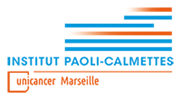 Centre de lutte contre le cancer, Institut Paoli Calmettes, Marseille1 poste de Praticien Spécialiste des CLCC à pourvoir en Anatomie et Cytologie Pathologiques A pourvoir dès octobre 2022Profil du candidat:- Médecin titulaire du DES d’anatomie et cytologie pathologiques.- Personne dynamique et volontaire pour travailler en équipe.- Candidat de niveau confirmé ou débutant (encadrement prévu par les médecins séniors).Activités du service / département de Biopathologie :- Service accrédité COFRAC avec recrutement diversifié de cancérologie incluant une forte spécialisation en  pathologie digestive, mammaire, gynécologique, hématologie, tissus mous, urologie, broncho-pulmonaire (nombre de dossiers par an ~ 12 000).- Activité histologique et cytologique avec secteur histologie fortement prédominant (biopsies, pièces opératoires, analyse extemporanée sur site).- Service labellisé dans les réseaux ACP Lymphopath, Tenpath, RRePS, tumeurs rares ovariennes, avec pathologistes référents.  - Collaboration étroite avec le service de génétique moléculaire à proximité sur site. Participation possible des pathologistes aux lectures de FISH et interprétations des résultats NGS. - Liens institutionnels avec des équipes de recherche clinique, translationnelle et fondamentale situées sur le même campus, permettant la participation à des projets et travaux de recherche.- Possibilité d’activités d’enseignement, notamment dans le cadre du DES d’ACP et de masters. Le candidat participera aux RCP  et à l’encadrement des internes. Rémunération : Statut de praticien spécialiste de CLCC.Rémunération selon expérience (revalorisation salariale depuis 06/2021 dans le cadre du Ségur).Accompagnement des projets de FMC et de développement des compétences (DU/DIU)Contexte :Equipe (technique et médicale) jeune, dynamique et familiale.L’institut Paoli Calmettes est situé dans les quartiers sud de Marseille : quartier calme, entouré de collines, proche des calanques et de Cassis.Proche écoles, collèges, place en crèche possible au sein de l’Institut.Effectif médical actuel:*  2 PU-PH*  5 médecins spécialistes de CLCC *  2 assistants* 4 internes DESContact :Envoyer CV et lettre de motivation au Pr Luc Xerri, chef de service (xerril@ipc.unicancer.fr)